ФАКУЛТЕТ „СОЦИАЛНИ, СТОПАНСКИ И КОМПЮТЪРНИ НАУКИ”                                                                     Утвърдил:                                     ДЕКАН Факултет ССНК:                                     (проф. д-р Антон Грозданов)ПРОЦЕДУРА ЗА ПРОВЕЖДАНЕ НА ДЪРЖАВНИ ИЗПИТИ/ ЗАЩИТА НА ДИПЛОМНА РАБОТА ЗА СТУДЕНТИТЕ ОТ СПЕЦИАЛНОСТ  „ФИНАНСОВ И БАНКОВ МЕНИДЖМЪНТ И МАРКЕТИНГ"  (образователна и квалификационна степен „МАГИСТЪР”)И КРИТЕРИИ ЗА ФОРМИРАНЕ НА ОЦЕНКАТАНастоящата процедура се основава на изискванията на Закона за висшето образование и е съобразена с Наредба № 1 на ВСУ „Ч. Храбър" за учебната дейност, раздел VI „Дипломиране".Обучението по магистърска програма „Финансов и банков мениджмънт и маркетинг" в образователно-квалификационна степен „магистър" завършва с държавен изпит по специалността или защита на дипломна работа/магистърска теза, за което в учебния план са определени 15 кредита.1. Общи характеристики на държавния изпит в ОКС "магистър" на магистърска програма «Финансов и банков мениджмънт и маркетинг»Държавният изпит е писмен.Държавният изпит се полага на основата на предложен и приет от катедра „Икономика" Конспект за държавен изпит, утвърден от Декана на факултет „Социални, стопански и компютърни науки". Във въпросника са включени основни теми от изучаваните в магистърската програма дисциплини, изграждащи специализирания профил на програмата..Конспектът за държавен изпит се оповестява не по-късно от три месеца преди датата на изпита на електронната страница на ВСУ „Черноризец Храбър".Студентите разработват писмено два въпроса от Конспекта за държавен изпит. Те се подбират на случаен принцип непосредствено преди държавния изпит, един от дипломантите тегли плик с въпросите на мястото на провеждането му. Въпросите са комбинирани по два въпроса от конспекта в плик.Продължителността на държавния изпит, утвърдена от катедрения съвет на катедра „Икономика" е четири астрономически часа.Оценките от писмения изпит се оповестяват в деня на неговото провеждане. Студентите имат право еднократно да се откажат от получената положителна оценка в момента на обявяването й от комисията. Това се отразява в изпитния протокол от председателя на изпитната комисия с «отказал се».2. Общи характеристики на дипломиране в ОКС "магистър" със защита на дипломна работа/магистърска теза.Условие за допускане на завършващите студентите до защита на дипломна работа/магистърска теза е да имат успех от семестриалните изпити Много добър 5 (решение на Катедрен съвет на катедра „Икономика" и факултетен съвет).Дипломантът има право да избира тема за дипломна работа/магистърска теза от предварително даден списък с темите след първия семестър или тема в областта на обучението си в магистърската програма.Молбите за разработване на дипломни работи/магистърски тези, съдържащи теми и научни ръководители, се разглеждат от Катедрения съвет, който ги утвърждава след обсъждане.Молбите за дипломиране със защита на дипломна работа/магистърска теза се подават в началото на последния семестър от обучението на ръководителя на магистърската програма или на административния координатор на магистърската програма.Ръководители на дипломанти могат да бъдат хабилитирани преподаватели или притежаващи образователната и научна степен „доктор".Крайният срок за предаване на готовите дипломни работи/магистърски тези, подписани от научния ръководител (в два екземпляра в твърди корици или спирала, два броя експозета в папка, заедно с едно копие на дипломната работа на електронен носител) е три седмици преди насрочената дата за защита. Дипломните работи/магистърски тези се предават на административния координатор на магистърската програма „Финансов и банков мениджмънт и маркетинг".Всяка дипломна работа/магистърска теза се предоставя на рецензент (хабилитирано лице или най-малко с научна степен „доктор") да подготви рецензия. Рецензентите се избират на катедрен съвет на катедра „Икономика“. Рецензията включва обща част за структурата на дипломната работа, положителни страни, бележки и въпроси към дипломанта. Рецензията се предава в писмен вид да студента най-късно до една седмица преди датата за защита на дипломна работа (студентът може да проверява за готовността на рецензията и да я получи от секретаря на катедра „Икономика“, или административния секретар на магистърската програма). След получаване на рецензията, студентът трябва да си подготви отговори на бележките и въпросите по рецензията.3.	Държавна изпитна комисия за провеждане на държавния изпит и защитата
на дипломните работи/магистърски тези.Държавният изпит и защитата на дипломни работи/магистърски тези се провеждат пред специално назначена от Ректора държавна изпитна комисия.Държавната изпитна комисия представлява екип от най-малко трима преподаватели от катедрата (хабилитирани и по изключение - нехабилитирани преподаватели с образователната и научна степен „доктор"). Членовете на изпитната комисия се избират и гласуват на катедрен съвет на катедра „Икономика“. Възможно е в държавната изпитна комисия да бъдат привлечени и преподаватели от други катедри или външни за Университета лица, които са участвали в процеса на обучение, експерти от практиката.Всяка държавна изпитна комисия има председател и членове. Председателят на комисията е хабилитиран преподавател на основен трудов договор във ВСУ „Черноризец Храбър". В комисията участват и секретар, както и квестори.Държавният изпит се осъществява въз основа на официален изпитен протокол. Държавната изпитна комисия работи като колективен орган.4.	Процедура по провеждане на държавния изпит и защита на дипломна
работа/магистърска теза.4.1.Държавният изпит е писмен. Той се провежда в сградата на университета и протича по следния начин:Студентът трябва да е в залата половин час преди започване на изпита. При влизане в изпитната зала, всеки студент представя на квесторите документ удостоверяващ самоличността му.По време на държавния изпит изрично се забранява ползването на технически средства. Наличните такива, изключени, се предават на квесторите и се връщат на студентите при предаване на писмените им работи. В случай на установено използване от страна на студентите на технически средства, независимо от причините, те се отстраняват от изпит.След отбелязване в протокол, всеки студент получава 5 подпечатани бели листа.След като студентите заемат места в изпитната зала, се изтеглят комплект от два въпроса, които са комбинация от въпросите в конспекта Студентите, изтеглили въпросите изчитат съдържанието на въпросите пред колегите си.Член на държавната изпитна комисия (или квестор) записва на дъската номерата и съдържанието на изтеглените изпитни въпроси от Конспекта за държавен изпит, обявява началото на изпита и съобщава продължителността му и краят.Дипломантите представят в писмен вид отговорите си на изтеглените въпроси от Конспекта за държавен изпит.Държавната изпитна комисия оценява писмените материали, в които студентите са представили отговорите си на изпитните въпроси.Председателят на държавната изпитна комисия обявява резултатите от проведения държавен изпит.4.2. Защита на дипломна работа/магистърска теза.Защитата на дипломна работа/магистърска теза се провежда в сградата на университета и протича по следния начин:Дипломантите (по реда на протокола) представят експозе на дипломната си работа. Експозето трябва да съдържа и изяснява в синтезиран вид най-важните достойнства, изводи и постижения на дипломната работа. То трябва да е с продължителност 5 минути, съответно две стандартни печатни страници или 10 слайда, ако има изготвена презентация. При наличие на презентации, студента предварително оповестява административния координатор, че щепредставя експозето си пред комисията с презентация, поне седмица преди защитата.Рецензентите прочитат рецензиите си (ако рецензентът не е член на изпитната комисия, рецензията се прочита от председателя на комисията).Председателят на държавната изпитна комисия дава думата на присъстващите за въпроси.Дипломантът отговаря на въпросите и бележките от рецензията и на зададените от присъстващите въпроси.5. Оценяване на писмените и дипломните работи/магистърски тези. 5.1. Оценяване на писмените работи.5.1.1.	Студентите се оценяват по шестобалната система. За положителна оценка,
изпитваните трябва да демонстрират минимум познания по всеки от изтеглените въпроси.
За успешно положен се счита изпитът, оценен с най-малко „Среден" 3 (Е)  и както следва, „Добър“ 4 (С),. „Много добър“ 5 (В) и „Отличен“ 6 (А).При отговор само на единия от въпросите, независимо от оценката по него, финалната оценка е Слаб 2 Б.При формирането на крайната оценка, двата въпроса са с равна тежест.5.1.2.	Основни критерии при оценяването на писмените работи са:Задълбочено познание по изпитните въпроси: пълнота, точност и актуалност на отговорите;Представяне на различните компоненти на изпитните въпроси;Способност за самостоятелно мислене и аргументиране на собствената гледна точка;Позоваване на научни авторитети и коректност при цитирането;Правилен език, добър и ясен стил, обща езикова грамотност.5.1.3.	Отговорите на студентите се оценяват самостоятелно по всеки един от въпросите от
поне двама от членовете на държавната изпитна комисия.Решенията на държавната изпитна комисия за оценка на резултатите от полагането на държавен изпит се вземат на закрито заседание при открито гласуване и обикновено мнозинство от гласовете на членовете на държавната изпитна комисия, участващи в заседанието. В случай на разминаване между оценките на членовете на държавната изпитна комисия с повече от половин единица, писмената работа се преглежда повторно за определяне на крайната оценка.5.1.4. Оценката се вписва в изпитния протокол от председателя на държавната изпитна комисия. Протоколът за проведения държавен изпит се съхранява от секретаря на комисията до приключването му, а резултатите се нанасят в главните книги от председателя на държавната изпитна комисия със съдействието на нейния секретар.5.2. Оценяване на дипломни работи/магистърски тези.5.2.1.Студентите се оценяват по шестобалната система. За положителна оценка, дипломантите трябва да представят дипломна работа, която да отговаря в минимална степен на изискванията. За успешно положен се счита изпитът, оценен с най-малко „Среден" (Е) )  и както следва, „Добър“ 4 (С),. „Много добър“ 5 (В) и „Отличен“ 6 (А).Оценката на дипломната работа/магистърската теза има два компонента: оценка на дипломната работа като научна разработка и оценка на защитата й.Основни критерии при оценяването на дипломните работи са:актуалност и значимост на изследвания проблем;адекватна теоретична обосновка на проблема;точно и ясно формулирани изследователски цели, задачи, хипотези;-	добра балансираност на отделните части на дипломната работа/магистърска теза по отношение на съдържание и обем;логическа свързаност на отделните глави на дипломната работа/магистърска теза;дипломната работа/магистърската теза да е написана в научен стил, да се изяснени оковните научни понятия, да са спазени правилата за академична култура на писане на научен текст;аргументирана свързаност на теоретичната част с практическата част на дипломната работа/магистърска теза;спазване на изискването за обем - дипломната работа/магистърска теза трябва да е не по-малко от 70 стандартни печатни страници и не повече от 80 стандартни печатни страници;спазване на техническите изисквания за изготвяне, подвързване и оформяне на дипломна работа - начална страница, подписана от дипломанта и научния ръководител, съдържание, включващо отделните части и посочени съответните страници;изразено от дипломанта собствено критично отношение към разработвания проблем;подбиране на надеждни, актуални и достоверни научни източници на български език и на чужди езици;коректно ползване и цитиране на използваните научни източници;качествена и прецизна обработка на резултатите и представяне на резултатите в прегледен вид чрез таблици и диаграми;обосновани изводи относно постигнатите резултати в дипломната работа/магистърска теза;ясно и конкретно посочване на практическата приложимост на постигнатите резултати в дипломната работа/магистърска теза;5.2.3.	Отговорите на дипломантите се оценяват самостоятелно като съдържание и защита
от членовете на държавната изпитна комисия.Решенията на държавната изпитна комисия за оценка на резултатите от защитата на дипломната работа се вземат на закрито заседание при открито гласуване и обикновено мнозинство от гласовете на членовете на държавната изпитна комисия, участващи в заседанието.В случай на разминаване между оценките на членовете на държавната изпитна комисия с повече от половин единица, писмената работа се преглежда повторно за определяне на крайната оценка.5.2.4.	Оценката се вписва в изпитния протокол от председателя на държавната изпитна
комисия. Протоколът за проведения държавен изпит се съхранява от секретаря на
комисията до приключването му, а резултатите се нанасят в главните книги от
председателя на държавната изпитна комисия със съдействието на нейния секретар.     Процедурата е обсъдена и приета на заседание на Катедрения съвет на катедра „Икономика“ (Протокол № 4/19.01.2024 г.) и на Факултетен съвет на факултет „Социални, стопански и компютърни науки“ (Протокол № 6/09.02.2024 г.).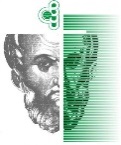 В А Р Н Е Н С К И   С В О Б О Д Е Н   У Н И В Е Р С И Т Е Т ЧЕРНОРИЗЕЦ ХРАБЪРАкредитиран от Националната агенция за оценяване и акредитацияМеждународен сертификат за качество ISO 9001:2015